平成　　年　　月　　日委　任　状(申請者) 住所：　　　　　　　　　　　　　　　氏名：　　　　　　　　　　　　　　印私は、下記の者を代理人と定め、「日本財団わがまち基金」による被災住宅再建資金の助成申請に関する一切の権限を委任します。記代理人　　氏名：　　　　　　　　　　　　　　印会社名：　　　　　　　　　　　　　　　所在地：　　　　　　　　　　　　　　　電話番号：　　　　　　　　　　　　　　　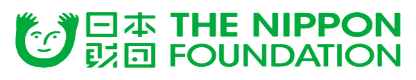 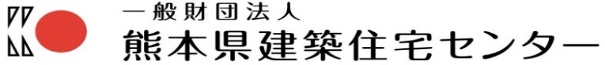 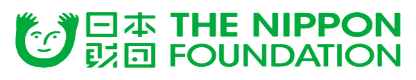 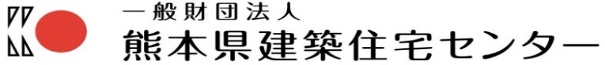 